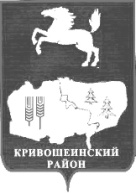 РАСПОРЯЖЕНИЕ					 	№ 313-рс. КривошеиноТомской областиО назначении уполномоченного для осуществления взаимодействияс Департаментом промышленности и развития предпринимательства Томской области для предоставления субсидий местным бюджетам муниципальных образований Томской области в целях поддержки муниципальных программразвития малого и среднего предпринимательства( в ред. распоряжения Администрации Кривошеинского района от 12.07.2018 № 198-р)	В целях организации участия муниципального образования Кривошеинский район в Отборе муниципальных образований Томской области, проводимом Администрацией Томской области в соответствии с Постановлением Администрации Томской области от 17.06.2011 года № 186а «О предоставлении из областного бюджета субсидий местным бюджетам муниципальных образований Томской области, в целях поддержки муниципальных программ развития малого и среднего предпринимательства:Назначить ответственного за подготовку, своевременное предоставление пакета документов и взаимодействие с организаторами отбора – руководителя экономического отдела Администрации Кривошеинского района.Разместить настоящее распоряжение в сборнике нормативных актов Администрации Кривошеинского района и на официальном сайте муниципального образования Кривошеинский район в сети «Интернет».  Контроль за исполнением настоящего распоряжения возложить на Первого заместителя Главы Кривошеинского района.Глава Кривошеинского района	(Глава Администрации)							                       С.А.ТайлашевКурицына Р.Г.(382 51) 2-14-27Направлено:Курицына Р.Г.ПрокуратураЦМБ